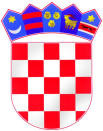 REPUBLIKA HRVATSKAŽUPANIJA OSJEČKO-BARANJSKAOSNOVNA ŠKOLA JOSIPA JURJA STROSSMAYERAKARDINALA ALOJZIJA STEPINCA bbĐURĐENOVACKLASA:007-04/22-02/01URBROJ:2149-8-22-02Đurđenovac, 01.03.2022.Članovima Školskog odbora-svima-Poziv za 12. elektronsku sjednicuŠkolskog odboraNa temelju članka 50. Statuta Osnovne škole Josipa Jurja Strossmayera, Đurđenovac sazivam 12.elektronsku sjednicu Školskog odbora koja se održava u utorak, 01.03.2022. s početkom u 10:00 sati i završetkom u 24:00 sata, sa sljedećimDNEVNIM  REDOMRazmatranje Zapisnika s 11.elektronske sjednice Školskog odbora i usvajanje istog,Donošenje Odluke kojom se usvaja ostavka na dužnost Predsjednika Školskog odbora, koju je podnio Toni Markotićiz razloga imenovanja Tonija Markotića za ravnatelja Osnovne škole Josipa Jurja Strossmayera, ĐurđenovacPonovno usvajanje Godišnjeg financijskog izvješća za 2021. zbog naknadnog upisivanja iznosa podračuna (konto 16721), a odnosi se na AOP 279 u Bilanci.S poštovanjem,Predsjednik Školskog odbora:Toni Markotić, prof.